HỘI NGHỊ GIAO THƯƠNG TRỰC TUYẾN THỦY SẢN VIỆT NAM VỚI CÁC THỊ TRƯỜNG RCEP 2022				Ngày		: Ngày 30 và 31 tháng 5 năm 2022 (Dự kiến)				Địa điểm	: Trực tuyến (Zoom và Facebook)				Ngôn ngữ	: Tiếng Việt và tiếng AnhCơ quan tổ chức: Cục Xúc tiến thương mại, Các Thương vụ - Đại sứ quán Việt Nam tại các thị trường thành viên RCEP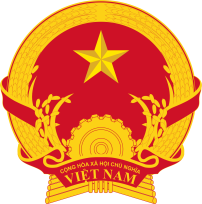 CÁC THƯƠNG VỤ VIỆT NAM TẠI CÁC NƯỚC RCEP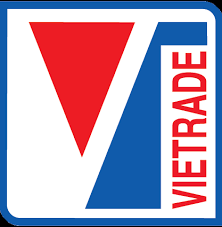 BỘ CÔNG THƯƠNGCỤC XÚC TIẾN THƯƠNG MẠINgày 30 tháng 5 năm 20228:00 (giờ Việt Nam): Mở phòng Hội nghị trực tuyếnNgày 30 tháng 5 năm 20228:00 (giờ Việt Nam): Mở phòng Hội nghị trực tuyếnPhiên giao thươngPhiên giao thương8:30 – 12:30Giao thương giữa các doanh nghiệp Việt Nam và doanh nghiệp các thị trường RCEPPhiên hội nghị toàn thểPhiên hội nghị toàn thể13:00Mở phòng Hội nghị trực tuyến14:00 – 14:05Giới thiệu đại biểuCục Xúc tiến thương mại, Bộ Công Thương14:05 – 14:15Phát biểu khai mạcÔng Lê Hoàng Tài, Phó Cục trưởng Cục Xúc tiến thương mại, Bộ Công Thương14:15 – 14:25Phát biểu của Đại diện Hiệp hội Chế biến và xuất khẩu thủy sản Việt Nam14:25 – 14:55Phát biểu của Đại diện các Thương vụ Việt Nam tại một số nước thành viên của RCEP14:55 – 15:15Phát biểu của Đại diện cơ quan hữu quan / nhà nhập khẩu/ kênh phân phối tại một số nước thành viên của RCEP15:15 - 15:30Hỏi - Đáp15:30Kết thúc Phiên toàn thểPhiên giao thươngPhiên giao thương15:30 – 19:30Giao thương giữa các doanh nghiệp Việt Nam và doanh nghiệp các thị trường RCEPNgày 31 tháng 5 năm 20228:00 (giờ Việt Nam): Mở phòng Hội nghị trực tuyếnNgày 31 tháng 5 năm 20228:00 (giờ Việt Nam): Mở phòng Hội nghị trực tuyến8:30 – 12:30Giao thương giữa các doanh nghiệp Việt Nam và doanh nghiệp các thị trường RCEP14:00 – 18:00Giao thương giữa các doanh nghiệp Việt Nam và doanh nghiệp các thị trường RCEP